Hot Air BalloonThe graph below shows the altitude during a hot air balloon ride with Berkshire Balloons. The altitude of the hot air balloon is a function of time.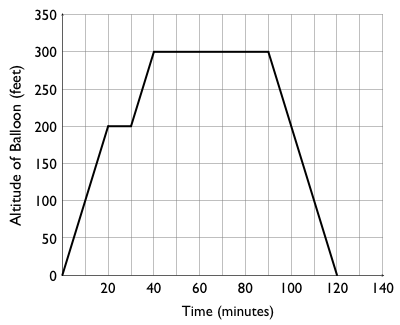 Find the domain and range of the function graphed above.Domain: 						Range:Find ƒ(30) and explain what it means in the context of the problem.If ƒ(x) = 100, find all values of x and explain what they mean in the context of the problem.When is the balloon at 200 feet?For how long are you flying at an altitude at or above 200 feet?If ƒ(x) = 300, find all values of x.